Drinking on PurimMandate or Menace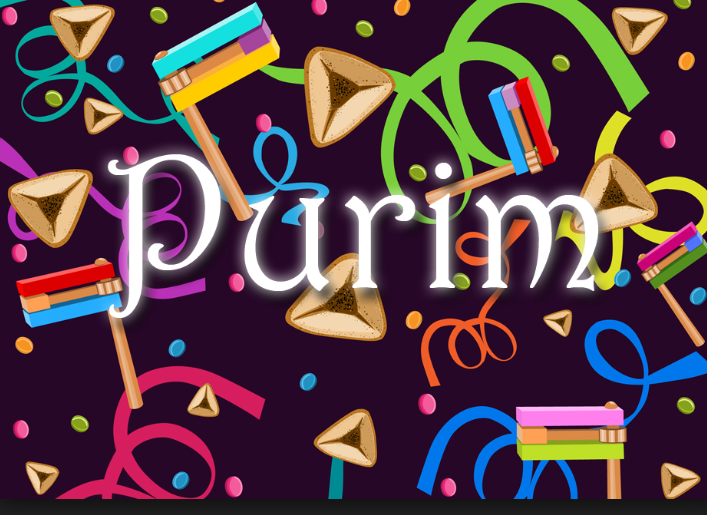 Rabbi Yaakov GlasserYoung Israel of Passaic CliftonPurim 5777megilah 7b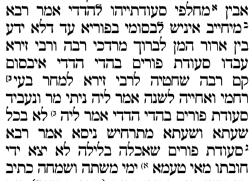 maharsha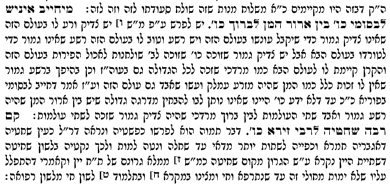 rif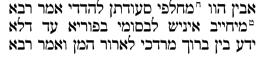 tur 695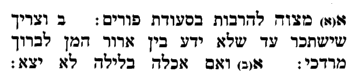 ran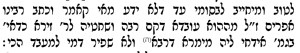 baal hamaor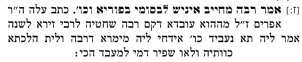 sefer haeshkol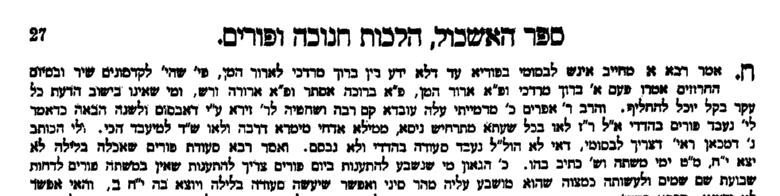 Meiri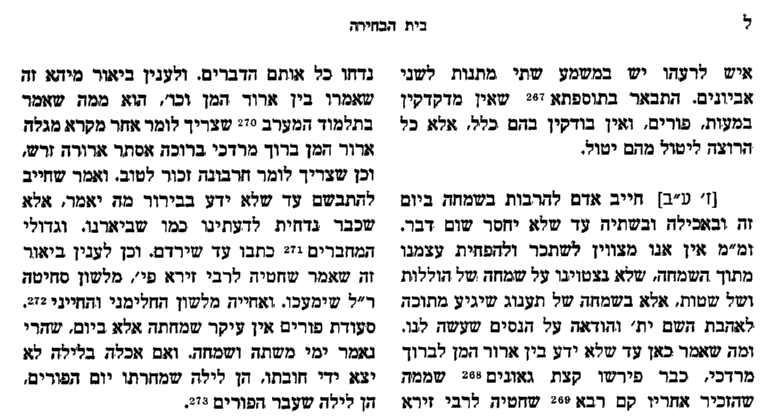 raavyah 564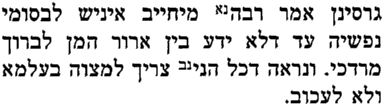 kol bo 122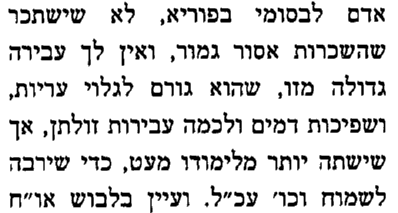 bach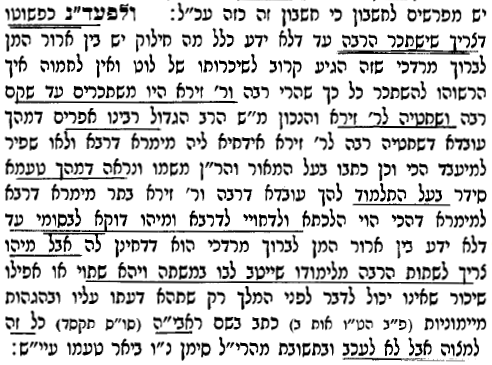 rambam, hilchos megilah 2:16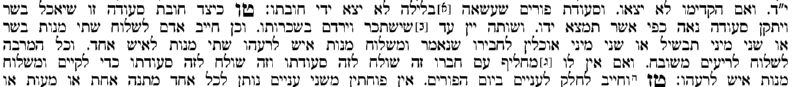 aruch hashulchan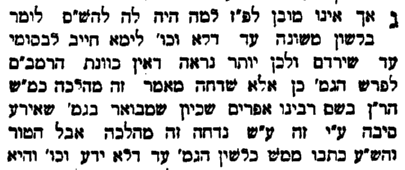 abudrahamואם תאמר האיך חייבו חכמים להשתכר בפורים והלא בכמה מקומות בתורה מזכיר שהוא מכשול גדול השכרות כמו נח ולוט. ויש לומר מפני שכל הנסים שנעשו לישראל בימי אחשורוש היו על ידי משתה כי בתחלה נטרדה ושתי מן המלכות על ידי משתה היין שנאמר (אסתר א, י) ביום השביעי כטוב לב המלך ביין אמר להביא את ושתי וגו'. ובאה אסתר תחתיה על ידי משתה שנאמר (שם ב, יח) ויעש המלך משתה גדול לכל שריו ועבדיו את משתה אסתר וגו'. וכן ענין המן ומפלתו על ידי משתה היין היה. ולכן חייבו להשתכר בפורים מפני שבא הנס בעבור משתה היין שעשתה אסתר ועתה יהיה נזכר הנס הגדול בשתיית היין.darchei moshe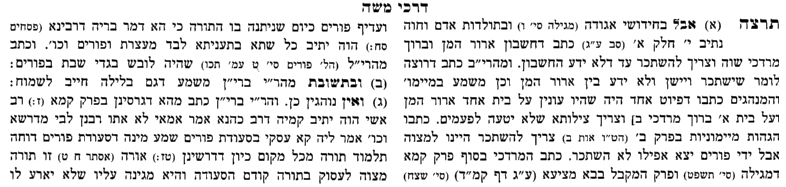 shulchan aruch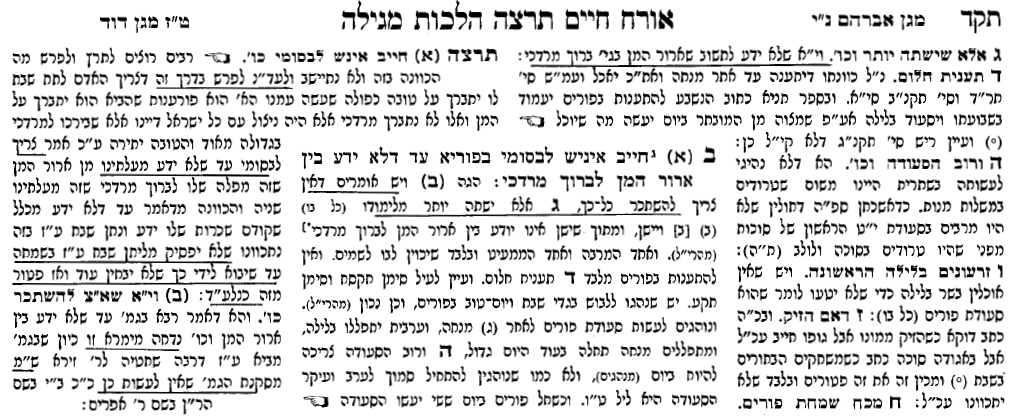 yad ephraim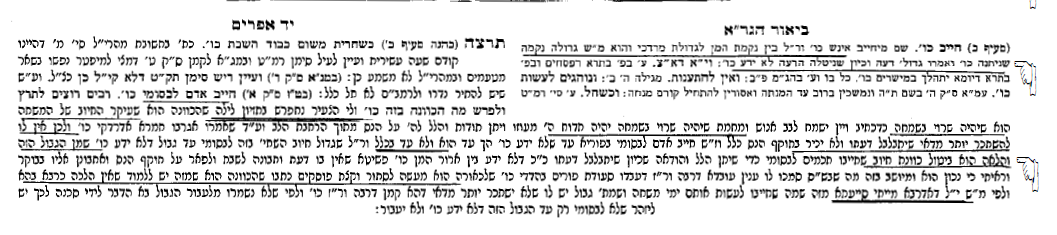 Mishnah Brurah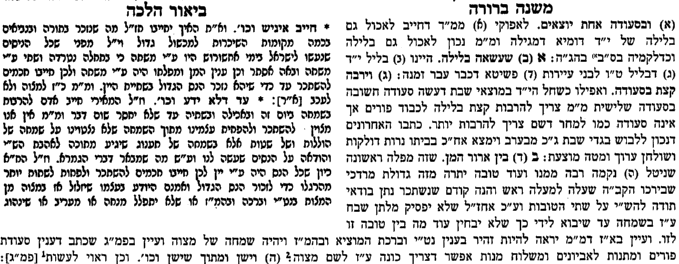 chayey adamכיון שכל הנס היה על ידי יין, כי בתחלה נטרדה ושתי על ידי משתה ובאה אסתר, וכן ענין המן ומפלתו היה על ידי יין, לכן חייבו חכמים להשתכר ולפחות לשתות יותר מהרגלו, כדי לזכור הנס הגדול. ואמנם היודע בעצמו שיזלזל אז במצוה מן המצוות בנטילת ידים וברכה וברכת המזון או שלא יתפלל מנחה או מעריב או שינהג קלות ראש, מוטב שלא ישתכר, וכל מעשיו יהיו לשם שמיםrashi, megilah 7b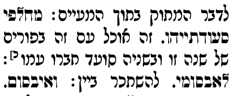 rav tzvi pesach frank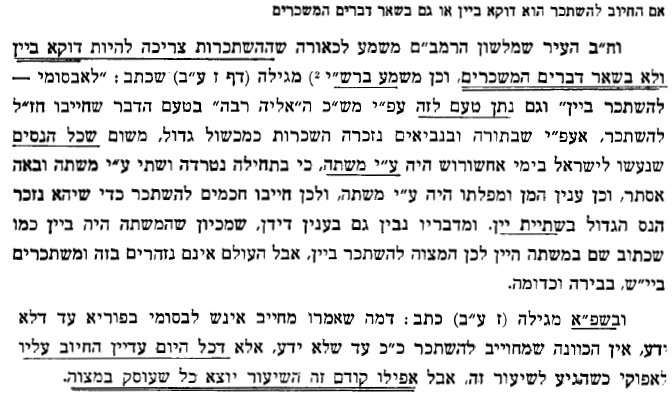 moadim uzemanim chelek 2, 195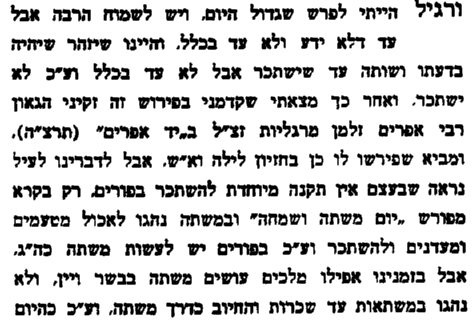 rav zadok, divrei sofrim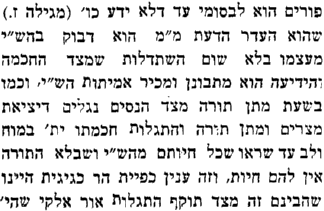 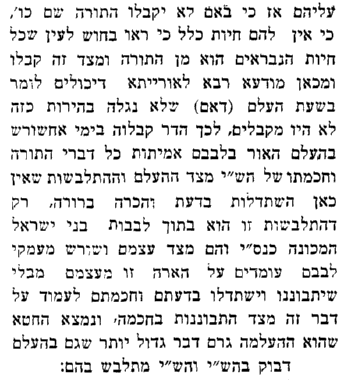 maharal, ohr chadash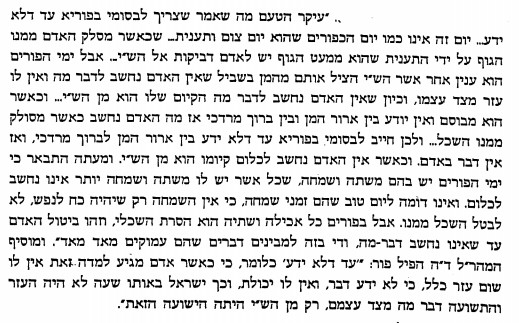 pachad yitzchak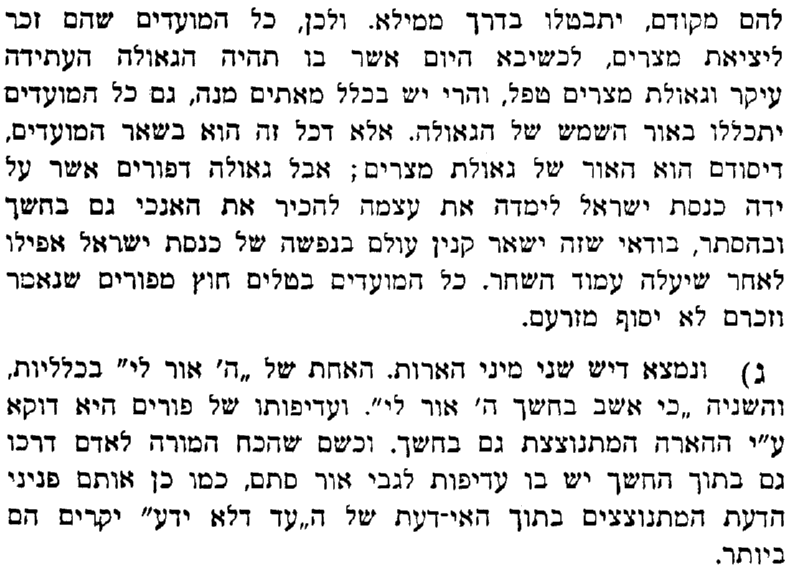 beis yitzchak, r blau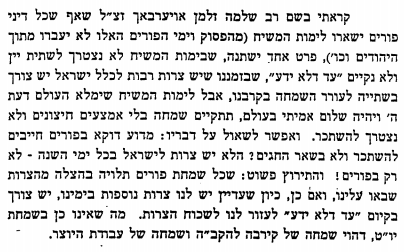 alei shor, 2:468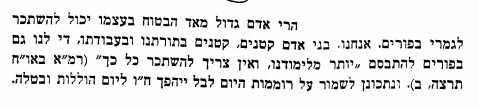 sifsei chaim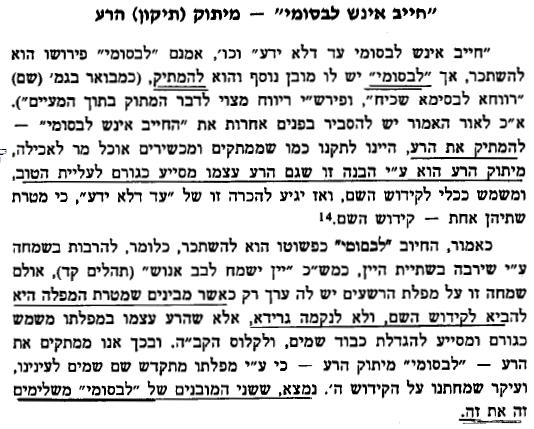 sfas emes, parshas noach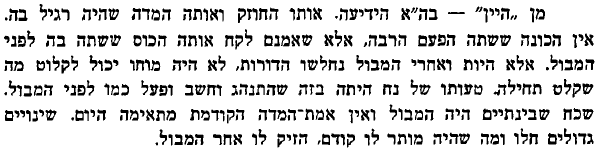 rav soloveitchik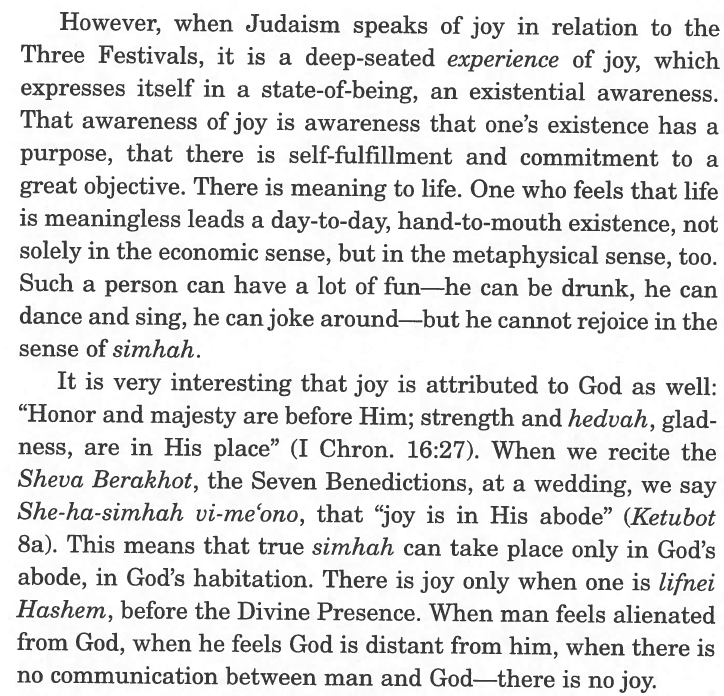 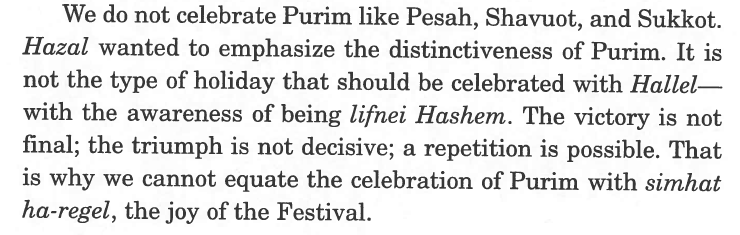 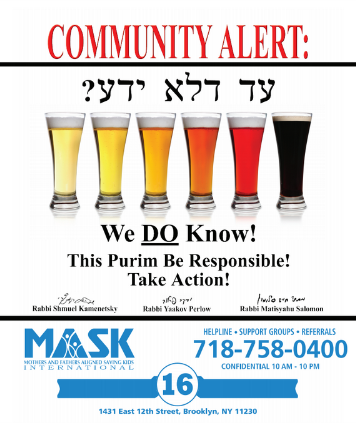 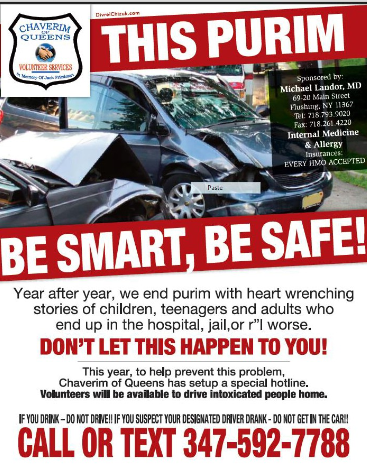 